Informacja o Szkole Podstawowej w Nowym Kurowie - tekst łatwy do czytania i zrozumienia (ETR)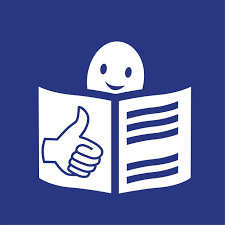 Szkoła Podstawowa w Nowym KurowieSzkoła Podstawowa w Nowym Kurowie, czyli po prostu szkoła, znajduje się pod adresem Nowe Kurowo 35, kod pocztowy to 66-540 Stare Kurowo. Szkoła znajduje się obok Kościoła Matki Bożej Szkaplerznej.Teren szkoły ogrodzony jest metalową bramą. Szkoła podzielona jest na dwa budynki. Budynek główny jest piętrowy. Budynek, w którym znajduje się edukacja wczesnoszkolna i przedszkolna jest parterowy i znajduje się po lewej stronie od budynku głównego.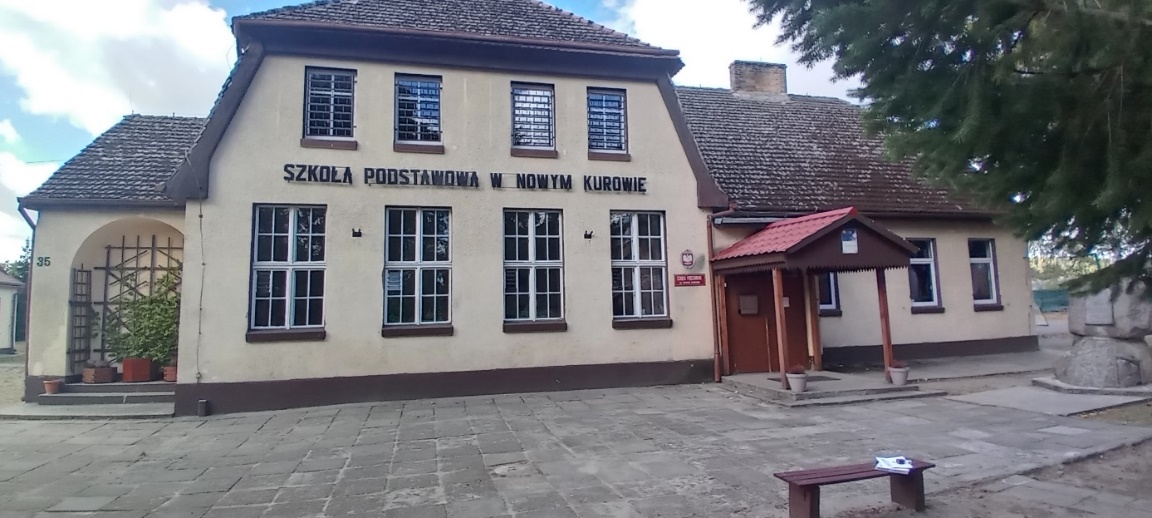 Na zdjęciu przedstawiony jest budynek główny szkoły.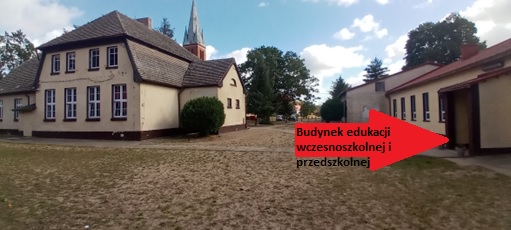 Na zdjęciu przedstawiony jest budynek, w którym znajduje się oddział edukacji wczesnoszkolnej i przedszkolnej.Za pracę szkoły odpowiedzialny jest Dyrektor. P.O Dyrektorem Szkoły Podstawowej w Nowym Kurowie jest Pani Katarzyna Górdziel.Sekretariat szkoły otwarty jest od poniedziałku do piątku od godziny 9.00 do godziny 13.00.W sobotę i w niedzielę szkoła jest zamknięta.Dyrektorowi w pracy pomaga kadra pedagogiczna.Kontakt ze szkołąWszystkie potrzebne informacje uzyskasz w sekretariacie na pierwszym piętrze lub pod numerem telefonu 95 76 15 015. Możesz także napisać e-mail na adres: spnkurowo@starekurowo.pl Szkoła przyjmuje interesantów w godzinach pracy sekretariatu.Dostępność budynku Do budynku można dostać się przez dwa wejścia. Wejście główne do szkoły, gdzie na pierwszym piętrze znajduje się sekretariat oraz wejście do budynku obok, w którym znajduje się oddział z edukacją wczesnoszkolną i przedszkolną. W oddziale z edukacją wczesnoszkolną i przedszkolną znajduje się również sala gimnastyczna oraz biblioteka. Toaleta dostępna jest tylko w jednym budynku, w oddziale z edukacją wczesnoszkolną i przedszkolną.Osoba poruszająca się na wózku inwalidzkim ma możliwość dostać się tylko do oddziału z edukacją wczesnoszkolną i przedszkolną obok budynku głównego szkoły. Osoba poruszająca się na wózku inwalidzkim nie ma możliwości dostać się do sekretariatu na pierwsze piętro budynku, z uwagi na schody i brak windy.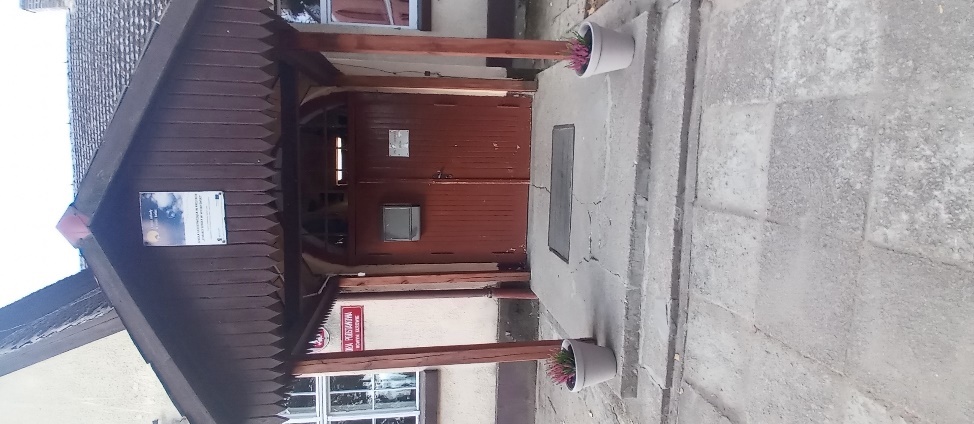 Zdjęcie przedstawia wejście do budynku głównego szkoły. 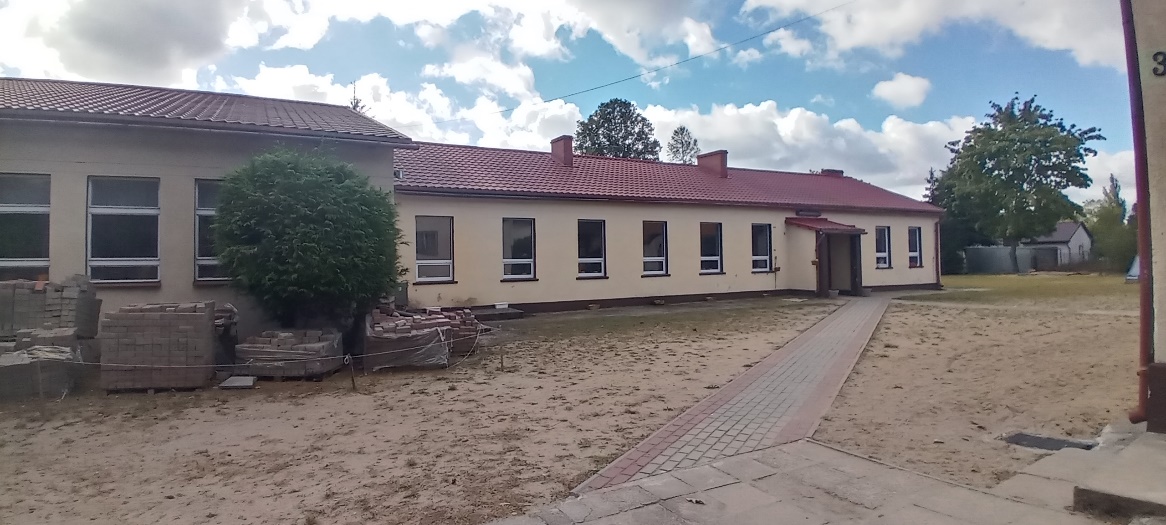 Zdjęcie przedstawia drogę prowadzącą do budynku, w której znajduje się edukacja wczesnoszkolna i przedszkolna.Przed szkołą znajduje się plac z miejscami do parkowania. Parking nie został oznakowany. Nie zostało wyznaczone miejsce dla osób niepełnosprawnych. 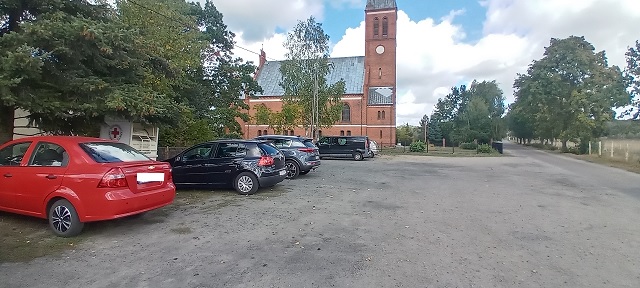 Zdjęcie przedstawia nieoznaczony parking przed budynkiem szkoły.Jak załatwić sprawę w szkole? Żeby załatwić sprawę w szkole możesz:1. Napisać potrzebne pismo i wysłać je na adres:Szkoła Podstawowa w Nowym KurowieNowe Kurowo 3566-540 Stare Kurowo 2. Przyjść do szkoły i spotkać się z pracownikiem szkoły w godzinach pracy sekretariatu.3. Przynieść pismo do sekretariatu szkoły. 4. Napisać wiadomość i wysłać ją na adres e-mailowy spnkurowo@starekurowo.pl 5. Zadzwonić pod numer telefonu 95 76 15 015.Pracownicy szkoły pomogą załatwić Twoją sprawę bez względu na sposób kontaktu ze szkołą wybrany przez Ciebie. Poinformuj nas o najlepszej dla Ciebie formie komunikowania się dla załatwienia Twojej sprawy w szkole. My dołożymy starań, aby Twoją sprawę załatwić jak najszybciej.Pies przewodnik Jeśli przy poruszaniu się pomaga Ci pies przewodnik, oczywiście możesz z nim przyjść do szkoły.Czym zajmuje się Szkoła Podstawowa w Nowym Kurowie? 1. Zapewnia dzieciom opiekę oraz bezpieczeństwo.2. Tworzy warunki dla indywidualnego i wszechstronnego rozwoju dziecka.3. Wspiera działania wychowawcze i edukacyjne rodziców.4. Kształtuje postawy moralne, proekologiczne.5. Promuje zdrowie fizyczne i psychiczne.6. Przestrzega zasad wynikających z Konwencji Praw Dziecka.7. Organizuje sprawne zarządzanie placówką, analizuje i ocenia efekty swojej pracy.8. Prowadzi zajęcia zabawowe z elementami edukacyjnymi.9. Prowadzi zajęcia opiekuńczo – wychowawcze z uwzględnieniem potrzeb dziecka.10. Zapewnia rozwój umysłowy i emocjonalny dziecka.11. Rozwija talenty dzieci.12. Stwarza warunki do zdobywania wiedzy.Oficjalna strona szkołyOficjalna strona z informacjami publicznymi Ośrodka dostępna jest pod adresem https://spnowekurowo.edupage.org/